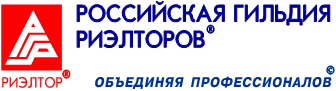 Протокол № 3заседания правления Российской Гильдии РиэлторовДата проведения: 01 декабря 2020 г.Форма проведения: ZOOM видео конференция, форма on-line.Время работы: 11.00 - 12.40(МСК).Председатель: Горский И.АСекретарь: Жаркова О.Н.Присутствовали члены Правления: Симко Е.В., Зырянова И.Ю., Соболева И.Л., Сосновский С.П., Романенко А.Ю., Виноградов В.Н., Хромов А.А., Полторак Г.В., Каплинский В.А., Епишина Э.Д., Апресов Г.Г, Недоспасова Е.А., Епишина Э.Д.Приглашенные: Кашин К.М.Рассмотренные вопросы1. Утверждение повестки дня и регламента заседания Правления РГР.	2. О выдвижении кандидатур в состав управляющего совета и апелляционной комиссии РОСС.3. Отчет УС по сертификации	4. О законопроекте «О риэлторской деятельности»	5. О дате Национального Совета РГР в г. Москве.	6. Утверждение проекта повестки Национального Совета РГР7. О партнерском Новогоднем мероприятии РГР 	8. Утверждение изменения в штатном расписании ИД РГР.	9. РазноеСЛУШАЛИ:Горский И.А. – о повестке Правления и его регламенте.Утвердить повестку заседания Правления и его регламент. ГОЛОСОВАЛИ: принято единогласноСЛУШАЛИ:Хромов А.А. – о выдвижении кандидатур в состав управляющего совета и апелляционной комиссии РОСС, предоставил список кандидатов, уточнив, что в этом году в состав УС по сертификации выдвинулось 16 кандидатов. По каждому кандидату дал характеристику. В апелляционную комиссию РОСС выдвинуто 7 кандидатов, по каждому кандидату была дана характеристика.РЕШИЛИ:Утвердить проект состава Управляющего Совета по сертификации для утверждения его на Национальном Совете РГР.Утвердить проект состава апелляционной комиссии РОСС для утверждения его на Национальном Совете РГР.ГОЛОСОВАЛИ: принято единогласноСЛУШАЛИ:Хромов А.А – предложил отчет о работе УС по сертификации РОСС за 2020 год, обратив внимание на аккредитованные страховые компании.РЕШИЛИ:Информацию приняли к сведению.ГОЛОСОВАЛИ: принято единогласноСЛУШАЛИ:Горский И.А. – передал слово приглашенному на заседание Правления председателю Комитета по законодательству в сфере недвижимости.ВЫСТУПИЛИКашин К.М. – об анкетировании по законопроекту, доложил итоги анкетирования представил свое видение по данному законопроекту в сфере недвижимости.Прения:Сосновский С.П., Симко Е.В., Полторак Г.В., Горский И.М.РЕШИЛИ:Принять итоги анкетирования.Поручить Комитету по законодательству в сфере недвижимости связаться с региональными объединениями, которые не прошли опрос для выявления их мнения.Взять за основу законопроекта – саморегулирование.Добавить в чат комитета Симко Е.В.ГОЛОСОВАЛИ: принято единогласно.СЛУШАЛИ:Горский И.А.  – о дате и месте проведения Национального Совета РГР.ВЫСТУПИЛИ:Жаркова О.Н. – представила проект повестки Национального Совета для утверждения, но высказала мнение по вопросу проведения очно или заочно.Симко Е.В. – о мерах, которые сейчас действуют в Московской области в связи с пандемией и возможно, что будет ужесточение по проведению мероприятий.Сосновский С.П. – о необходимости проводить мероприятие онлайн.Жаркова О.Н. – предложила провести опрос в чате Национального Совета о присутствие членов Национального Совета на очном заседании и уже в зависимости от данного опроса принять решение о форме проведения Национального Совета РГР.РЕШИЛИ:Утвердить дату проведения Национального Совета РГР – 15 декабря.Форму проведения утвердить после опроса в чате Национального Совета: при посещении очного заседания до 20 членов национального совета – провести в формате онлайн.ГОЛОСОВАЛИ: «за» - 11 голосов, «против» - 0 голосов, «воздержался» - 2 голоса.Принято большинством голосов.СЛУШАЛИ:Горский И.А. – предложил проект повестки Национального Совета.РЕШИЛИ:Утвердить проект повестки Национального Совета.ру КокоревуДнять решение на следующем заседании. портала.
ать пГОЛОСОВАЛИ: принято единогласноСЛУШАЛИ:Горский И.А. – о новогоднем партнерском мероприятии в очной форме в Москве, но только при условии проведения очного заседания Национального Совета.РЕШИЛИ:7. Принять информацию к сведению.ГОЛОСОВАЛИ: принято единогласноСЛУШАЛИ:Жаркова О.Н. – предоставила проект штатного расписания с 01 декабря 2020 по 31 декабря 2021 для утверждения, дала по каждому пункту свои замечания.ВЫСТУПИЛИ:Симко Е.В., Хромов А.А., Зырянова И.Ю., Каплинский В.А., Романенко А.Ю.РЕШИЛИ: Утвердить штатное расписание с 01 декабря 2020 до 31 декабря 2021.ГОЛОСОВАЛИ: «за» - 12 голосов, «против» - 0 голосов, «воздержался» - 1 голос.Принято большинством голосов.СЛУШАЛИ:Жаркова О.Н. – о необходимости приобретения ноутбука для Исполнительной дирекции, а также отметив, что в бюджете есть статья на покупку программного обеспечения и оргтехники.ВЫСТУПИЛИ:Симко Е.В. – если это не выходит за рамки бюджета, то возможно, но надо согласовать это с председателем комитета по бюджету.Каплинский В.А. – о характеристиках ноутбука.РЕШИЛИ: Поручить исполнительному вице-президенту подобрать ноутбук и выложить его характеристики в чат Правления для утверждения его покупки.ГОЛОСОВАЛИ: «за» - 12 голосов, «против» - 0 голосов, «воздержался» - 1 голос.Принято большинством голосов.СЛУШАЛИ:Недоспасова Е.А. – о проблеме с ТПП у себя в регионе.РЕШИЛИ: Включить Недоспасову Е.А. в рабочую группу ФРПК ТПП и ТПП.ГОЛОСОВАЛИ: принято единогласноПредседатель 							________________Горский И.А.Секретарь                                                                               ________________ Жаркова О.Н.